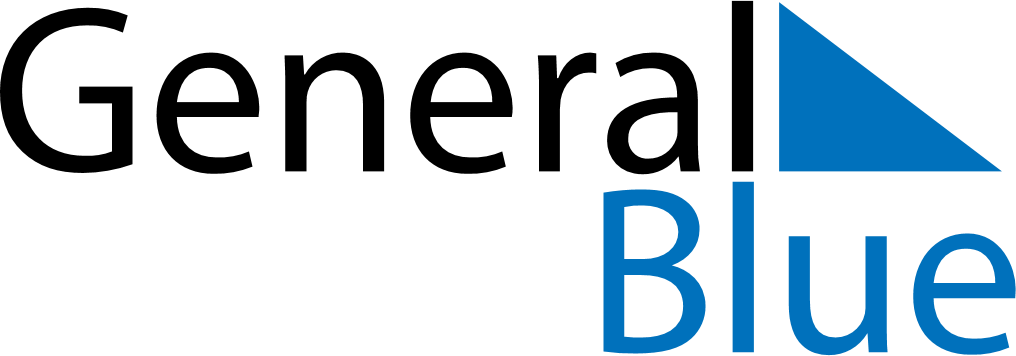 August 2021August 2021August 2021August 2021August 2021August 2021SwitzerlandSwitzerlandSwitzerlandSwitzerlandSwitzerlandSwitzerlandSundayMondayTuesdayWednesdayThursdayFridaySaturday1234567Bundesfeiertag8910111213141516171819202122232425262728293031NOTES